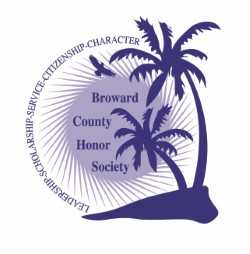 Project Report FormBrief Project Description:  Did you meet your goal(s)? Why or why not?  School:	 County Project:Project Date(s):School Project Chair: